Publicado en CaixaForum Barcelona el 20/06/2016 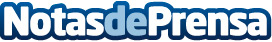 Éxito y emociones en la gran noche de PublifestivalMónica Naranjo, Irene Villa o Luis del Olmo, presentes en la ceremonia. Más de 200.000 euros de acción social a favor de los ganadores del festivalDatos de contacto:Fundación Mundo CiudadEntidad organizadora del evento902733555Nota de prensa publicada en: https://www.notasdeprensa.es/exito-y-emociones-en-la-gran-noche-de Categorias: Internacional Sociedad Eventos Solidaridad y cooperación http://www.notasdeprensa.es